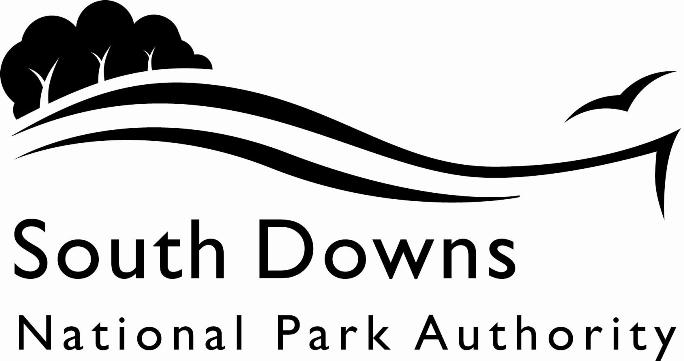 Town and Country Planning Acts 1990Planning (Listed Building and Conservation Area) Act 1990LIST OF NEW PLANNING AND OTHER APPLICATIONS, RECEIVED AND VALIDWEEKLY LIST AS AT 24 April 2023The following is a list of applications which have been made valid in the week shown above for the recovered areas within the South Downs National Park (Adur District Council, Arun District Council, Brighton & Hove Council, Mid Sussex District Council, Wealden District Council, Worthing Borough Council, county applications for East Sussex, Hampshire and West Sussex County Councils), and for all “Called In” applications for the remainder of the National Park area. These will be determined by the South Downs National Park Authority.IMPORTANT NOTE:The South Downs National Park Authority adopted the Community Infrastructure Levy Charging Schedule on 1st April 2017. Applications determined after that date will be subject to the rates set out in the Charging Schedule https://www.southdowns.gov.uk/community-infrastructure-levy/. If you have any questions, please contact CIL@southdowns.gov.uk or tel: 01730 814810.  Want to know what’s happening in the South Downs National Park? 
Sign up to our monthly newsletter to get the latest news and views delivered to your inboxwww.southdowns.gov.uk/join-the-newsletterApplicant:		Mr Christopher ScottProposal:	Field Maple:- Reduce crown by approximately 3m and remove all deadwood, insuring sufficient clearance from property to improve light access and Car Parking spaces to prevent Aphid residue dripping on cars allowing for there use.Location:	6 Sussex Gardens, East Dean, East Sussex, BN20 0JFGrid Ref:	556024 98033Applicant:		Mr Harry YatesProposal:	Insertion of dormer and rooflights to form loft conversionLocation:	8 The Quadrangle, Findon, West Sussex, BN14 0RBGrid Ref:	512408 107883Applicant:		K FisherProposal:	Full planning and listed building consent application for the proposed conversion of 2 No. Fives Courts into a student caf?, refurbishment of Fives Court building, a covered informal seating area in the Seconds Quad, and a proposed landscaping and biodiversity enhancement strategy.Location:	Fives Courts, Lancing College, College Drive, Lancing, West Sussex, Grid Ref:	519482 106638Applicant:		K FisherProposal:	Full planning and listed building consent application for the proposed conversion of 2 No. Fives Courts into a student caf?, refurbishment of Fives Court building, a covered informal seating area in the Seconds Quad, and a proposed landscaping and biodiversity enhancement strategy.Location:	Fives Courts, Lancing College, College Drive, Lancing, West Sussex, Grid Ref:	519482 106638Applicant:		Brighton and Hove City CouncilProposal:	Retention of alterations approved under application reference SDNP/14/04751/FUL and permanent change of use of buildings to a light industrial use (use class E).Location:	The Fruit Factory, Stanmer Village, Stanmer Park, Brighton, Brighton & Hove, BN1 9PZGrid Ref:	533616 109695Applicant:		Brighton and Hove City CouncilProposal:	Retention of alterations approved under application reference SDNP/14/04751/FUL and permanent change of use of buildings to a light industrial use (use class E).Location:	The Fruit Factory, Stanmer Village, Stanmer Park, Brighton, Brighton & Hove, BN1 9PZGrid Ref:	533616 109695Applicant:		Mr Chris BrowneProposal:	Use of existing annex as self contained dwellingLocation:	Selden Court , France Lane, Patching, West Sussex, BN13 3UPGrid Ref:	508464 105685Applicant:		Mr M PoyntzProposal:	Removal of existing window to north elevation and replacement with new roller shutter door in enlarged openingLocation:	Aviation House , The Street, Poynings, West Sussex, BN45 7AQGrid Ref:	526135 111911Applicant:		Mr Charles DawsonProposal:	Eucalyptus - Fell and removeLocation:	The Hollies, Jevington Road, Jevington, Polegate, East Sussex, BN26 5QJGrid Ref:	556246 101345Applicant:		Mr and Mrs Paul FrisbyProposal:	Re-roofing of main dwellingLocation:	Newton House , Jevington Road, Jevington, East Sussex, BN26 5QBGrid Ref:	556230 101678Town and Country Planning Acts 1990Planning (Listed Building and Conservation Area) Act 1990LIST OF NEW PLANNING AND OTHER APPLICATIONS, RECEIVED AND VALIDWEEKLY LIST AS AT 24 April 2023The following is a list of applications which have been made valid in the week shown above. These will be determined, under an agency agreement, by Chichester District Council, unless the application is ‘Called in’ by the South Downs National Park Authority for determination. Further details regarding the agency agreement can be found on the SDNPA website at www.southdowns.gov.uk.If you require any further information please contact Chichester District Council who will be dealing with the application.IMPORTANT NOTE:The South Downs National Park Authority adopted the Community Infrastructure Levy Charging Schedule on 1st April 2017. Applications determined after that date will be subject to the rates set out in the Charging Schedule https://www.southdowns.gov.uk/community-infrastructure-levy/. If you have any questions, please contact CIL@southdowns.gov.uk or tel: 01730 814810.  Want to know what’s happening in the South Downs National Park? 
Sign up to our monthly newsletter to get the latest news and views delivered to your inboxwww.southdowns.gov.uk/join-the-newsletterApplicant:		Mr & Mrs J GrayProposal:	Installation of greenhouse and erection of 5m long rear garden wall.Location:	12 Compton, Chichester, West Sussex, PO18 9HDGrid Ref:	477388 114973Applicant:		Mrs M MarconiProposal:	Notification of intention to reduce height by 5m, reduce south and west sectors by 4m, reduce north and east sectors by 3m and crown thin by 20% on 1 no. Cherry tree (T1).Location:	Orchard Barn , School Lane, Fittleworth, West Sussex, RH20 1JBGrid Ref:	501102 119014Applicant:		Mr Tobias Tudor WilliamsProposal:	Conversion of the coach house into an open plan kitchen and dining room area. Replacement of old rotting windows throughout the main house with like for like windows. Installation of solar panels above the master bedroom, on the hidden roof.Location:	5 Coates Castle , Coates Lane, Fittleworth, West Sussex, RH20 1EUGrid Ref:	499296 117671Applicant:		Mr Tobias Tudor WilliamsProposal:	Conversion of the coach house into an open plan kitchen and dining room area. Replacement of old rotting windows throughout the main house with like for like windows. Installation of solar panels above the master bedroom, on the hidden roof.Location:	5 Coates Castle , Coates Lane, Fittleworth, West Sussex, RH20 1EUGrid Ref:	499296 117671Applicant:		Mr & Mrs J MeadowsProposal:	First floor addition.Location:	Strawberry Trees , Sandy Lane, Fittleworth, West Sussex, RH20 1EHGrid Ref:	501354 118793Applicant:		Kritika NaikProposal:	Regulation 5 Notice of Intention to Install Fixed Line Broadband Apparatus - 1 no. 10m light wooden pole.Location:	Adsdean Lodge, Adsdean Park Road, Adsdean, Funtington, Chichester, West Sussex, PO18 9DWGrid Ref:	479582 108924Applicant:		Mr Patrick JohnsonProposal:	Replacement of existing attached garage and erection of 2 storey extensions together with veranda and balconies.Location:	The Folly , Graffham Common Road, Graffham, West Sussex, GU28 0PTGrid Ref:	492976 118955IMPORTANT NOTE: This application is liable for Community Infrastructure Levy and associated details will require to be recorded on the Local Land Charges Register. If you require any additional information regarding this, please contact CIL@southdowns.gov.uk or tel: 01730 814810.Applicant:		Mr Patrick JohnsonProposal:	Erection of detached garage/workshop.Location:	The Folly , Graffham Common Road, Graffham, West Sussex, GU28 0PTGrid Ref:	492976 118955Applicant:		Mr Andrew JamesonProposal:	Replacement of 2 no. sash windows on first floor south elevation.Location:	The Meeting House , The Street, South Harting, West Sussex, GU31 5QBGrid Ref:	478443 119451Applicant:		Mrs J HaydenProposal:	Single storey rear extension, conversion of roof space into habitable accommodation, demolition of conservatory and associated works - (variation of Condition 2 of Planning Consent SDNP/20/03045/LIS to replace modern cladding and high level window on the south west elevation with a door and side screen and remove a section of modern brickwork to create a gated access between the drive and the proposed entrance.)Location:	Raughmere Barn , Raughmere Drive, Lavant, West Sussex, PO18 0ABGrid Ref:	486017 107997Applicant:		.Proposal:	Erection of replacement gates.Location:	Road Access adjacent to Junction of , Quell Lane to Tennysons Lane, Lurgashall, West Sussex, Grid Ref:	492274 129098Applicant:		Lord John EgremontProposal:	Notification of intention to fell 1 no. Horse Chestnut tree (T1)Location:	Lurgashall Village Green , Lurgashall , Chichester , West Sussex , GU28 9ETGrid Ref:	493608 127153Applicant:		Mr Ben AlbinskyProposal:	Demolishment of 2 no. existing outbuildings, replaced with 1 no. outbuilding for use as garage/store, summerhouse and home office.Location:	1 Railway Terrace , Bepton Road, Midhurst, West Sussex, GU29 9QYGrid Ref:	487904 121059Applicant:		Mr G NorgateProposal:	Demolition of existing rear extension to allow the construction of a new rear and side extensionLocation:	Hollybank , Carron Lane, Midhurst, West Sussex, GU29 9LBGrid Ref:	488189 121406Applicant:		Mr David MastersProposal:	Reduce height by 2m and reduce 6 no. limbs on northern sector by 3m on 1 no. Willow tree within Area, A1 subject to MI/61/01150/TPO.Location:	1 Chartwell Mews, Carron Lane, Midhurst, West Sussex, GU29 9STGrid Ref:	487807 121534Applicant:		Mr Jackie CraineyProposal:	Retrospective application for a rear garden office studio.Location:	Little Durford , Durford Wood, Rogate, West Sussex, GU31 5AWGrid Ref:	478053 125105Applicant:		Mr Matt HarridgeProposal:	Notification of intention to fell 1 no. Alder tree (quoted as T1).Location:	Iping House, Iping Lane, Iping, Midhurst, West Sussex, GU29 0PEGrid Ref:	485339 122880Applicant:		Mr John FlemingProposal:	Erection of an extension to an agricultural building.Location:	Colworth Farm , The Grinch, West Dean, West Sussex, PO18 0RQGrid Ref:	485762 114215Town and Country Planning Acts 1990Planning (Listed Building and Conservation Area) Act 1990LIST OF NEW PLANNING AND OTHER APPLICATIONS, RECEIVED AND VALIDWEEKLY LIST AS AT 24 April 2023The following is a list of applications which have been made valid in the week shown above. These will be determined, under an agency agreement, by East Hampshire District Council, unless the application is ‘Called in’ by the South Downs National Park Authority for determination. Further details regarding the agency agreement can be found on the SDNPA website at www.southdowns.gov.uk.If you require any further information please contact East Hampshire District Council who will be dealing with the application.IMPORTANT NOTE:The South Downs National Park Authority adopted the Community Infrastructure Levy Charging Schedule on 1st April 2017. Applications determined after that date will be subject to the rates set out in the Charging Schedule https://www.southdowns.gov.uk/community-infrastructure-levy/. If you have any questions, please contact CIL@southdowns.gov.uk or tel: 01730 814810.  Want to know what’s happening in the South Downs National Park? 
Sign up to our monthly newsletter to get the latest news and views delivered to your inboxwww.southdowns.gov.uk/join-the-newsletterApplicant:		Mrs Katrina JarrettProposal:	Removal of existing rear access steps, back door and window from first floor kitchen. Replacement steps with creation of small external terraced area level with kitchen back door. Privacy trellis to screen neighbouring property. Replacement French doors in existing opening. Garden Store below proposed terrace.Location:	34 High Street, Buriton, Petersfield, Hampshire, GU31 5RXGrid Ref:	473857 120164Applicant:		Mr and Mrs Chris WallsProposal:	Installation of a ground solar arrayLocation:	Hogs Lodge Cottage , Petersfield Lane, Clanfield, Waterlooville, Hampshire, PO8 0PZGrid Ref:	471357 117557Applicant:		Mr Paul BennettProposal:	Removal of a row of Connifer trees (Group H5)  to be replaced with  Beech hedging, New Field Maple to replace Ash tree and New Field Maple x 3 with a new fenceLocation:	The Olde School House, South Lane, Chalton, Waterlooville, Hampshire, PO8 0BGGrid Ref:	473080 115919Applicant:		Mr & Mrs Andrew & Clare De LotbiniereProposal:	Demolition and reconstruction of outbuilding to form ancillary residential accommodation.Location:	Corner Cottage , Church Street, East Meon, Petersfield, Hampshire, GU32 1NHGrid Ref:	467997 122136IMPORTANT NOTE: This application is liable for Community Infrastructure Levy and associated details will require to be recorded on the Local Land Charges Register. If you require any additional information regarding this, please contact CIL@southdowns.gov.uk or tel: 01730 814810.Applicant:		Mr Andrew JenkinsProposal:	CONVERT EXISTING CAR PORT INTO AN ANNEXE FOR ELDERLY PARENTLocation:	Bay Trees , 3 Aylwards Drive, Farringdon, Alton, Hampshire, GU34 3DNGrid Ref:	470480 135094IMPORTANT NOTE: This application is liable for Community Infrastructure Levy and associated details will require to be recorded on the Local Land Charges Register. If you require any additional information regarding this, please contact CIL@southdowns.gov.uk or tel: 01730 814810.Applicant:		Mr P AndersenProposal:	 Variation of Conditions 2 and 11 of Planning Approval SDNP/21/01122/FUL. to allow the  use of Building B to remain as agricultural and for plans 8399.002c and 8399.003a to be  replaced with plans 8399.002d and 8399.003bLocation:	Manor Farm , Gaston Lane, Farringdon, Alton, Hampshire, GU34 3EEGrid Ref:	471304 135606Applicant:		Mr P AndersenProposal:	Conversion of outbuildings to a habitable dwelling. Amendment to Listed Building Consent SDNP/21/01123/LIS.Location:	Manor Farm, Gaston Lane, Farringdon, Alton, Hampshire, GU34 3EEGrid Ref:	471304 135606Applicant:		Mrs Maureen LittlejohnsProposal:	Reduce fir tree (A on sketch) top and side by pruning 1.5m and reshape as it is restricting light in the property's garden and overhanging the neighbour's outbuilding.Location:	Church Green Cottage , Church Road, Upper Farringdon, Alton, Hampshire, GU34 3EGGrid Ref:	471171 135394Applicant:		Mr C Heane and Ms BookerProposal:	Two storey side extension following removal of existing single storey side element.Location:	19 Wolfmere Lane, Greatham, Liss, Hampshire, GU33 6ALGrid Ref:	478331 130990Applicant:		Mr & Ms P. Larner & M. TrotmanProposal:	Removal of existing single storey rear projection and erection of a two storey rear extension, conversion of garage to habitable accommodation and fenestration changes to existing house.Location:	37 Pine Walk, Liss, Hampshire, GU33 7ATGrid Ref:	478332 128896IMPORTANT NOTE: This application is liable for Community Infrastructure Levy and associated details will require to be recorded on the Local Land Charges Register. If you require any additional information regarding this, please contact CIL@southdowns.gov.uk or tel: 01730 814810.Applicant:		miss Charlie VollerProposal:	LOFT CONVERSION & REAR EXTENSIONLocation:	24 Woodbury Avenue, Petersfield, Hampshire, GU32 2EEGrid Ref:	474200 124059Applicant:		hendersonProposal:	New rear facing dormer window to existing garage to create a home office from an existing room.Location:	Hollybrake , Tilmore Gardens, Petersfield, Hampshire, GU32 2JHGrid Ref:	474585 124305Applicant:		Mr John ChipmanProposal:	Installation of a small single storey garden room.Location:	28 Hays Cottages, Steep, Petersfield, Hampshire, GU32 1AFGrid Ref:	473707 125393Applicant:		Mrs Helen EllisonProposal:	Proposed extension and access ImprovementsLocation:	St Nicholas Church , Little Wood Lane, West Worldham, Alton, Hampshire, GU34 3BDGrid Ref:	474113 136998Town and Country Planning Acts 1990Planning (Listed Building and Conservation Area) Act 1990LIST OF NEW PLANNING AND OTHER APPLICATIONS, RECEIVED AND VALIDWEEKLY LIST AS AT 24 April 2023The following is a list of applications which have been made valid in the week shown above. These will be determined, under an agency agreement, by Horsham District Council, unless the application is ‘Called in’ by the South Downs National Park Authority for determination. Further details regarding the agency agreement can be found on the SDNPA website at www.southdowns.gov.uk.If you require any further information please contact Horsham District Council who will be dealing with the application.IMPORTANT NOTE:The South Downs National Park Authority adopted the Community Infrastructure Levy Charging Schedule on 1st April 2017. Applications determined after that date will be subject to the rates set out in the Charging Schedule https://www.southdowns.gov.uk/community-infrastructure-levy/. If you have any questions, please contact CIL@southdowns.gov.uk or tel: 01730 814810.  Want to know what’s happening in the South Downs National Park? 
Sign up to our monthly newsletter to get the latest news and views delivered to your inboxwww.southdowns.gov.uk/join-the-newsletterApplicant:		Mr Alan BarrettProposal:	Change of use of land from storage of vehicles to storage of bricksLocation:	Link Farm , Wiggonholt, Pulborough, West Sussex, RH20 2ELGrid Ref:	506398 117287Town and Country Planning Acts 1990Planning (Listed Building and Conservation Area) Act 1990LIST OF NEW PLANNING AND OTHER APPLICATIONS, RECEIVED AND VALIDWEEKLY LIST AS AT 24 April 2023The following is a list of applications in the area of Lewes and Eastbourne Districts which have been made valid in the week shown above. These will be determined, under an agency agreement, by Lewes District Council, unless the application is ‘Called in’ by the South Downs National Park Authority for determination. Further details regarding the agency agreement can be found on the SDNPA website at www.southdowns.gov.uk.If you require any further information please contact Lewes District Council who will be dealing with the application.IMPORTANT NOTE:The South Downs National Park Authority adopted the Community Infrastructure Levy Charging Schedule on 1st April 2017. Applications determined after that date will be subject to the rates set out in the Charging Schedule https://www.southdowns.gov.uk/community-infrastructure-levy/. If you have any questions, please contact CIL@southdowns.gov.uk or tel: 01730 814810.  Want to know what’s happening in the South Downs National Park? 
Sign up to our monthly newsletter to get the latest news and views delivered to your inboxwww.southdowns.gov.uk/join-the-newsletterApplicant:		D KellyProposal:	Erection of single storey side extension and single storey rear extensionLocation:	Radley , Common Lane, Ditchling, East Sussex, BN6 8TNGrid Ref:	533175 116891Applicant:		Mr M MaddenProposal:	942 - Robinia - Crown reduce east facing laterals by 2.5m, remove deadwood and crown lift to 3m, and removal of deadwood branches, and crown lifting to a height of 3m945 - Sycamore - Reduce overall size of crown by 3m or carefully fell to near ground level, and reduction of lateral branches suitable growth points946 - Hawthorn- Crown lift to 3m from ground level.Location:	Dumbrells Court , North End, Ditchling, East Sussex, BN6 8TGGrid Ref:	532662 115724Applicant:		Mr F BenjaminProposal:	T1 - Sycamore - Reduce by 3-4m all round to natural pruning pointsLocation:	The Blacksmiths Arms , The Street, Offham, East Sussex, BN7 3QDGrid Ref:	539992 112206Applicant:		Mr and Mrs AttreeProposal:	Erection of a single storey rear extensionLocation:	33 Spences Lane, Lewes, East Sussex, BN7 2HFGrid Ref:	542136 110948Applicant:		Mr and Mrs O'TemroProposal:	Demolition of extension, reconfiguring of doors and windows, installation of a new kitchen within layout of ground floorLocation:	19 Malling Street, Lewes, East Sussex, BN7 2RAGrid Ref:	542176 110320Applicant:		Mr and Mrs O'TemroProposal:	Demolition of extension, reconfiguring of doors and windows, installation of a new kitchen within layout of ground floorLocation:	19 Malling Street, Lewes, East Sussex, BN7 2RAGrid Ref:	542176 110320Applicant:		Mrs B Harrison-MillerProposal:	Erection of single storey rear extension and alterations to fenestration throughoutLocation:	6 Prince Edwards Road, Lewes, East Sussex, BN7 1BDGrid Ref:	541141 110396Applicant:		Mr & Mrs WadeProposal:	Erection of two storey side extension, timber deck and internal alterationsLocation:	4 Cranmer Close, Lewes, East Sussex, BN7 2JNGrid Ref:	541868 110907Applicant:		Mr U PekyildizProposal:	Installation of coffee roaster flue pipeLocation:	29 Station Street, Lewes, East Sussex, BN7 2DBGrid Ref:	541568 110056Applicant:		Mr J SquireProposal:	Erection of rear garden single storey detached outbuildingLocation:	Flint Barn , South Farm Close, Rodmell, East Sussex, BN7 3HWGrid Ref:	542155 106185Applicant:		Mr J SquireProposal:	Erection of rear garden single storey detached outbuildingLocation:	Flint Barn , South Farm Close, Rodmell, East Sussex, BN7 3HWGrid Ref:	542155 106185Applicant:		C OualiProposal:	Installation of solar panels to the North East of propertyLocation:	Manor Farm House , The Street, Bishopstone Village, East Sussex, BN25 2UQGrid Ref:	547245 101167Applicant:		Mr R HunnisettProposal:	Variation of Condition 1 (Plans) related to Planning Approval SDNP/16/02832/CND to include changes to windows on North West and South East Elevations, installation of 3no dormers on North East Elevation and various other internal and external changesLocation:	Beechwood Cottage , Beechwood Lane, Cooksbridge, East Sussex, BN7 3QQGrid Ref:	539032 114363Applicant:		Mr M FabrisProposal:	Demolition of existing stable building, store and field shelter, and erection of storage facilities for equipment in association with the maintenance of the farmlandLocation:	The Gote Cottage , Lewes Road, Streat, East Sussex, BN6 8RNGrid Ref:	534735 113713Town and Country Planning Acts 1990Planning (Listed Building and Conservation Area) Act 1990LIST OF NEW PLANNING AND OTHER APPLICATIONS, RECEIVED AND VALIDWEEKLY LIST AS AT 24 April 2023The following is a list of applications which have been made valid in the week shown above. These will be determined, under an agency agreement, by Winchester District Council, unless the application is ‘called in’ by the South Downs National Park Authority for determination. Further details regarding the agency agreement can be found on the SDNPA website at www.southdowns.gov.uk.If you require any further information please contact Winchester District Council who will be dealing with the application.IMPORTANT NOTE:The South Downs National Park Authority adopted the Community Infrastructure Levy Charging Schedule on 1st April 2017. Applications determined after that date will be subject to the rates set out in the Charging Schedule https://www.southdowns.gov.uk/community-infrastructure-levy/. If you have any questions, please contact CIL@southdowns.gov.uk or tel: 01730 814810.  Want to know what’s happening in the South Downs National Park? 
Sign up to our monthly newsletter to get the latest news and views delivered to your inboxwww.southdowns.gov.uk/join-the-newsletterApplicant:		Mr MortonProposal:	Change of use of farm building to B8 Storage and Distribution UseLocation:	Bramdean Farm , Petersfield Road, Bramdean, Hampshire, SO24 0LRGrid Ref:	461600 127768Applicant:		Caroline FairleyProposal:	removal of condition 5 of planning application 04/03237/FUL - would like to be able to offer this for use as short-term holiday let for periods not exceeding 6 months of the year.Location:	Virginia Cottage , Alresford Road, Cheriton, Hampshire, SO24 0PYGrid Ref:	458238 128487Applicant:		Mrs Kate KimeProposal:	Replacement of rear C20th lean-to and internal alterations to C19th workshop area to provide, kitchen, dining, utility and bedroom accommodation. Stabilisation and bracing of the existing structure with a new internal frame. Raise height of existing brick chimney and replace clay chimney pot. Refurbishment of the existing envelope. Re-roofing existing front porch roof.Location:	Kipping Cottage , Alresford Road, Cheriton, Hampshire, SO24 0PWGrid Ref:	458256 128962Applicant:		Mr De LaszloProposal:	T1 pine - fell to ground level. Small pine with little foliage leaning towards cottage. Similar one failed this year 5m away from this one. T2 sycamore - reduce select laterals that protrude from the canopy by 1-2m to reduce the chance of failure. T3 whitebeam - fell to ground level. The tree leans over neighbours car parking and has been suppressed by other larger trees. T4,T5,T6,T7,T8 - western red cedar. Fell to ground level. Large trees in close proximity to property. Applicant wants to eliminate risk property damage incase of failure and improve light. H1 - yew - old yew hedge previously managed as a hedge. Reduce hight by up to 5m to improve light.Location:	Chilland House , Lower Chilland Lane, Martyr Worthy, Hampshire, SO21 1EBGrid Ref:	452220 132641Applicant:		Mr P Duggan-ReesProposal:	G1 and G2 Ash - Remove 2x groups of semi-mature bank grown trees with excessive lean (exceeding 15?) toward building road/bridge and utilities in varying stages of Ash Die-back.Location:	Avington Park , Avington Road, Avington, Hampshire, SO21 1DBGrid Ref:	453113 132308Applicant:		MR & MRS SMITHProposal:	PROPOSED TWO STOREY SIDE EXTENSIONLocation:	Appletree Cottage , Avington Park Lane, Easton, Hampshire, SO21 1EFGrid Ref:	451391 132284Applicant:		M AshburtonProposal:	Removal of existing septic tank serving 153- 156 Water Lane and replacing it with a 12 person Graf package treatment works including the excavation of a new drainage field.Location:	153 Water Lane, Itchen Stoke, Hampshire, SO24 0QZGrid Ref:	455830 132348Applicant:		Ms H HillsProposal:	Erection of replacement dwelling and associated works.Location:	Hillview Farm , Hoe Street, Hambledon, Hampshire, PO7 4REGrid Ref:	462959 114358Applicant:		Mr & Mrs Andrew & Lindsey HollandProposal:	zSingle storey side extension and associated alterations, attic conversion  and associated alterations.Location:	Ravenhurst , Hazeley Road, Twyford, Hampshire, SO21 1PXGrid Ref:	448290 124622Applicant:		Mr Michael GummaProposal:	Holly tree in back garden which requires trimming back by 2.5 meters to a more manageable stateLocation:	2 Queen Street, Twyford, Winchester, Hampshire, SO21 1QGGrid Ref:	448009 124385Applicant:		-Proposal:	Demolition of existing buildings (including the large feed mill, associated support buildings, and commercial buildings); and the sites redevelopment with new commercial buildings; cafe & social hub; parking, access and circulation; biodiversity net gain area; landscaping; and associated worksLocation:	Humphrey Farms Ltd , Hazeley Road, Twyford, Hampshire, SO21 1QAGrid Ref:	448724 125450Applicant:		Philip JessopProposal:	T1 Acacia - Remove lowest limbT2 Sycamore - Remove lowest two limbsBoth trees are impeding the raising of gateway barrier poleLocation:	Twyford School , High Street, Twyford, Hampshire, SO21 1NWGrid Ref:	448333 124930Applicant:		Mr & Mrs Geoffrey NockoldsProposal:	Resubmission of original approved planning application SDNP/19/00183/HOUS - Conversion and extension of part of outbuilding to provide a residential annexe.Location:	Spencer Cottage, Upham Street, Upham, Southampton, Hampshire, SO32 1JDGrid Ref:	453403 120456Applicant:		Proposal:	installation of 12 PV solar panels on the south facing lean to roof-single storey at the back of the property, the building is listed, rented for another 13 years and we have the landlords permissionLocation:	West Meon Community Store, High Street, West Meon, Petersfield, Hampshire, GU32 1LJGrid Ref:	464218 124036Applicant:		Mr & Mrs Jonathan & Gillie ShawProposal:	We wish to rebuild an existing outbuilding which partially blew down in a  storm some years ago. The brick course base remains; the wooden sides were unsafe so were taken down. We wish to rebuild it, repairing the brick course base, reinstating the walls, finished with waney edged timber and use either cedar shingles or preferably solar tiles (made by an English company to look like slate roof tiles). Our ambition is to make our whole micro estate self supporting with sustainable electricity, if we can.Location:	Lippen Wood Farm , Lippen Lane, West Meon, Hampshire, GU32 1JWGrid Ref:	463401 124435SDNPA (Wealden District area)SDNPA (Wealden District area)SDNPA (Wealden District area)SDNPA (Wealden District area)Team: SDNPA Eastern Area TeamTeam: SDNPA Eastern Area TeamTeam: SDNPA Eastern Area TeamTeam: SDNPA Eastern Area TeamParish:East Dean and Friston Parish CouncilWard:East Dean WardCase No:SDNP/23/01646/TPOSDNP/23/01646/TPOSDNP/23/01646/TPOType:Tree Preservation OrderTree Preservation OrderTree Preservation OrderDate Valid:21 April 2023Decision due:16 June 2023Case Officer:Sam WhitehouseSam WhitehouseSam WhitehouseSDNPA (Arun District area)SDNPA (Arun District area)SDNPA (Arun District area)SDNPA (Arun District area)Team: SDNPA Western Area TeamTeam: SDNPA Western Area TeamTeam: SDNPA Western Area TeamTeam: SDNPA Western Area TeamParish:Findon Parish CouncilWard:Findon WardCase No:SDNP/23/01621/HOUSSDNP/23/01621/HOUSSDNP/23/01621/HOUSType:HouseholderHouseholderHouseholderDate Valid:18 April 2023Decision due:13 June 2023Case Officer:Karen WoodenKaren WoodenKaren WoodenSDNPA (Adur and Worthing District)SDNPA (Adur and Worthing District)SDNPA (Adur and Worthing District)SDNPA (Adur and Worthing District)Team: SDNPA Eastern Area TeamTeam: SDNPA Eastern Area TeamTeam: SDNPA Eastern Area TeamTeam: SDNPA Eastern Area TeamParish:Lancing Parish CouncilWard:Manor WardCase No:SDNP/23/01538/FULSDNP/23/01538/FULSDNP/23/01538/FULType:Full ApplicationFull ApplicationFull ApplicationDate Valid:19 April 2023Decision due:14 June 2023Case Officer:Samuel BethwaiteSamuel BethwaiteSamuel BethwaiteSDNPA (Adur and Worthing District)SDNPA (Adur and Worthing District)SDNPA (Adur and Worthing District)SDNPA (Adur and Worthing District)Team: SDNPA Eastern Area TeamTeam: SDNPA Eastern Area TeamTeam: SDNPA Eastern Area TeamTeam: SDNPA Eastern Area TeamParish:Lancing Parish CouncilWard:Manor WardCase No:SDNP/23/01539/LISSDNP/23/01539/LISSDNP/23/01539/LISType:Listed BuildingListed BuildingListed BuildingDate Valid:19 April 2023Decision due:14 June 2023Case Officer:Samuel BethwaiteSamuel BethwaiteSamuel BethwaiteSDNPA (Brighton and Hove Council area)SDNPA (Brighton and Hove Council area)SDNPA (Brighton and Hove Council area)SDNPA (Brighton and Hove Council area)Team: SDNPA Eastern Area TeamTeam: SDNPA Eastern Area TeamTeam: SDNPA Eastern Area TeamTeam: SDNPA Eastern Area TeamParish:Non Civil ParishWard:Hollingdean And Stanmer WardCase No:SDNP/23/01578/FULSDNP/23/01578/FULSDNP/23/01578/FULType:Full ApplicationFull ApplicationFull ApplicationDate Valid:14 April 2023Decision due:9 June 2023Case Officer:Samuel BethwaiteSamuel BethwaiteSamuel BethwaiteSDNPA (Brighton and Hove Council area)SDNPA (Brighton and Hove Council area)SDNPA (Brighton and Hove Council area)SDNPA (Brighton and Hove Council area)Team: SDNPA Eastern Area TeamTeam: SDNPA Eastern Area TeamTeam: SDNPA Eastern Area TeamTeam: SDNPA Eastern Area TeamParish:Non Civil ParishWard:Hollingdean And Stanmer WardCase No:SDNP/23/01579/LISSDNP/23/01579/LISSDNP/23/01579/LISType:Listed BuildingListed BuildingListed BuildingDate Valid:14 April 2023Decision due:9 June 2023Case Officer:Samuel BethwaiteSamuel BethwaiteSamuel BethwaiteSDNPA (Arun District area)SDNPA (Arun District area)SDNPA (Arun District area)SDNPA (Arun District area)Team: SDNPA Western Area TeamTeam: SDNPA Western Area TeamTeam: SDNPA Western Area TeamTeam: SDNPA Western Area TeamParish:Patching Parish CouncilWard:Findon WardCase No:SDNP/23/01451/FULSDNP/23/01451/FULSDNP/23/01451/FULType:Full ApplicationFull ApplicationFull ApplicationDate Valid:17 April 2023Decision due:12 June 2023Case Officer:Karen WoodenKaren WoodenKaren WoodenSDNPA (Mid Sussex District area)SDNPA (Mid Sussex District area)SDNPA (Mid Sussex District area)SDNPA (Mid Sussex District area)Team: SDNPA Eastern Area TeamTeam: SDNPA Eastern Area TeamTeam: SDNPA Eastern Area TeamTeam: SDNPA Eastern Area TeamParish:Poynings Parish CouncilWard:Hurstpierpoint And Downs WardCase No:SDNP/23/01690/LDPSDNP/23/01690/LDPSDNP/23/01690/LDPType:Lawful Development Cert (Proposed)Lawful Development Cert (Proposed)Lawful Development Cert (Proposed)Date Valid:20 April 2023Decision due:15 June 2023Case Officer:Richard ElderRichard ElderRichard ElderSDNPA (Wealden District area)SDNPA (Wealden District area)SDNPA (Wealden District area)SDNPA (Wealden District area)Team: SDNPA Eastern Area TeamTeam: SDNPA Eastern Area TeamTeam: SDNPA Eastern Area TeamTeam: SDNPA Eastern Area TeamParish:Willingdon and Jevington Parish CouncilWard:Willingdon WardCase No:SDNP/23/01662/TCASDNP/23/01662/TCASDNP/23/01662/TCAType:Tree in a Conservation AreaTree in a Conservation AreaTree in a Conservation AreaDate Valid:12 April 2023Decision due:24 May 2023Case Officer:Sam WhitehouseSam WhitehouseSam WhitehouseSDNPA (Wealden District area)SDNPA (Wealden District area)SDNPA (Wealden District area)SDNPA (Wealden District area)Team: SDNPA Eastern Area TeamTeam: SDNPA Eastern Area TeamTeam: SDNPA Eastern Area TeamTeam: SDNPA Eastern Area TeamParish:Willingdon and Jevington Parish CouncilWard:Willingdon WardCase No:SDNP/23/01590/LISSDNP/23/01590/LISSDNP/23/01590/LISType:Listed BuildingListed BuildingListed BuildingDate Valid:14 April 2023Decision due:9 June 2023Case Officer:Adam DuncombeAdam DuncombeAdam DuncombeChichester District CouncilChichester District CouncilChichester District CouncilChichester District CouncilTeam: Chichester DC DM teamTeam: Chichester DC DM teamTeam: Chichester DC DM teamTeam: Chichester DC DM teamParish:Compton Parish CouncilWard:Westbourne Ward CHCase No:SDNP/23/01162/HOUSSDNP/23/01162/HOUSSDNP/23/01162/HOUSType:HouseholderHouseholderHouseholderDate Valid:5 April 2023Decision due:31 May 2023Case Officer:Lauren CrippsLauren CrippsLauren CrippsChichester District CouncilChichester District CouncilChichester District CouncilChichester District CouncilTeam: Chichester DC DM teamTeam: Chichester DC DM teamTeam: Chichester DC DM teamTeam: Chichester DC DM teamParish:Fittleworth Parish CouncilWard:Fittleworth Ward CHCase No:SDNP/23/00960/TCASDNP/23/00960/TCASDNP/23/00960/TCAType:Tree in a Conservation AreaTree in a Conservation AreaTree in a Conservation AreaDate Valid:3 April 2023Decision due:15 May 2023Case Officer:Henry WhitbyHenry WhitbyHenry WhitbyChichester District CouncilChichester District CouncilChichester District CouncilChichester District CouncilTeam: Chichester DC DM teamTeam: Chichester DC DM teamTeam: Chichester DC DM teamTeam: Chichester DC DM teamParish:Fittleworth Parish CouncilWard:Fittleworth Ward CHCase No:SDNP/23/01245/HOUSSDNP/23/01245/HOUSSDNP/23/01245/HOUSType:HouseholderHouseholderHouseholderDate Valid:19 April 2023Decision due:14 June 2023Case Officer:Lauren CrippsLauren CrippsLauren CrippsChichester District CouncilChichester District CouncilChichester District CouncilChichester District CouncilTeam: Chichester DC DM teamTeam: Chichester DC DM teamTeam: Chichester DC DM teamTeam: Chichester DC DM teamParish:Fittleworth Parish CouncilWard:Fittleworth Ward CHCase No:SDNP/23/01246/LISSDNP/23/01246/LISSDNP/23/01246/LISType:Listed BuildingListed BuildingListed BuildingDate Valid:14 April 2023Decision due:9 June 2023Case Officer:Lauren CrippsLauren CrippsLauren CrippsChichester District CouncilChichester District CouncilChichester District CouncilChichester District CouncilTeam: Chichester DC DM teamTeam: Chichester DC DM teamTeam: Chichester DC DM teamTeam: Chichester DC DM teamParish:Fittleworth Parish CouncilWard:Fittleworth Ward CHCase No:SDNP/23/01335/HOUSSDNP/23/01335/HOUSSDNP/23/01335/HOUSType:HouseholderHouseholderHouseholderDate Valid:17 April 2023Decision due:12 June 2023Case Officer:Lauren CrippsLauren CrippsLauren CrippsChichester District CouncilChichester District CouncilChichester District CouncilChichester District CouncilTeam: Chichester DC DM teamTeam: Chichester DC DM teamTeam: Chichester DC DM teamTeam: Chichester DC DM teamParish:Funtington Parish CouncilWard:Lavant Ward CHCase No:SDNP/23/01559/BBPNSDNP/23/01559/BBPNSDNP/23/01559/BBPNType:Broadband Prior NotificationBroadband Prior NotificationBroadband Prior NotificationDate Valid:11 April 2023Decision due:6 June 2023Case Officer:Jemma FranklandJemma FranklandJemma FranklandChichester District CouncilChichester District CouncilChichester District CouncilChichester District CouncilTeam: Chichester DC DM teamTeam: Chichester DC DM teamTeam: Chichester DC DM teamTeam: Chichester DC DM teamParish:Graffham Parish CouncilWard:Fittleworth Ward CHCase No:SDNP/23/01156/HOUSSDNP/23/01156/HOUSSDNP/23/01156/HOUSType:HouseholderHouseholderHouseholderDate Valid:16 March 2023Decision due:11 May 2023Case Officer:Beverly StubbingtonBeverly StubbingtonBeverly StubbingtonChichester District CouncilChichester District CouncilChichester District CouncilChichester District CouncilTeam: Chichester DC DM teamTeam: Chichester DC DM teamTeam: Chichester DC DM teamTeam: Chichester DC DM teamParish:Graffham Parish CouncilWard:Fittleworth Ward CHCase No:SDNP/23/01157/HOUSSDNP/23/01157/HOUSSDNP/23/01157/HOUSType:HouseholderHouseholderHouseholderDate Valid:19 April 2023Decision due:14 June 2023Case Officer:Beverly StubbingtonBeverly StubbingtonBeverly StubbingtonChichester District CouncilChichester District CouncilChichester District CouncilChichester District CouncilTeam: Chichester DC DM teamTeam: Chichester DC DM teamTeam: Chichester DC DM teamTeam: Chichester DC DM teamParish:Harting Parish CouncilWard:Harting Ward CHCase No:SDNP/23/01493/HOUSSDNP/23/01493/HOUSSDNP/23/01493/HOUSType:HouseholderHouseholderHouseholderDate Valid:17 April 2023Decision due:12 June 2023Case Officer:Louise KentLouise KentLouise KentChichester District CouncilChichester District CouncilChichester District CouncilChichester District CouncilTeam: Chichester DC DM teamTeam: Chichester DC DM teamTeam: Chichester DC DM teamTeam: Chichester DC DM teamParish:Lavant Parish CouncilWard:Lavant Ward CHCase No:SDNP/23/00751/CNDSDNP/23/00751/CNDSDNP/23/00751/CNDType:Removal or Variation of a ConditionRemoval or Variation of a ConditionRemoval or Variation of a ConditionDate Valid:4 April 2023Decision due:30 May 2023Case Officer:Louise KentLouise KentLouise KentChichester District CouncilChichester District CouncilChichester District CouncilChichester District CouncilTeam: Chichester DC DM teamTeam: Chichester DC DM teamTeam: Chichester DC DM teamTeam: Chichester DC DM teamParish:Lurgashall Parish CouncilWard:Fernhurst Ward CHCase No:SDNP/23/01408/FULSDNP/23/01408/FULSDNP/23/01408/FULType:Full ApplicationFull ApplicationFull ApplicationDate Valid:18 April 2023Decision due:13 June 2023Case Officer:Beverly StubbingtonBeverly StubbingtonBeverly StubbingtonChichester District CouncilChichester District CouncilChichester District CouncilChichester District CouncilTeam: Chichester DC DM teamTeam: Chichester DC DM teamTeam: Chichester DC DM teamTeam: Chichester DC DM teamParish:Lurgashall Parish CouncilWard:Fernhurst Ward CHCase No:SDNP/23/01587/TCASDNP/23/01587/TCASDNP/23/01587/TCAType:Tree in a Conservation AreaTree in a Conservation AreaTree in a Conservation AreaDate Valid:13 April 2023Decision due:25 May 2023Case Officer:Henry WhitbyHenry WhitbyHenry WhitbyChichester District CouncilChichester District CouncilChichester District CouncilChichester District CouncilTeam: Chichester DC DM teamTeam: Chichester DC DM teamTeam: Chichester DC DM teamTeam: Chichester DC DM teamParish:Midhurst Town CouncilWard:Midhurst Ward CHCase No:SDNP/23/00182/HOUSSDNP/23/00182/HOUSSDNP/23/00182/HOUSType:HouseholderHouseholderHouseholderDate Valid:5 April 2023Decision due:31 May 2023Case Officer:Lauren CrippsLauren CrippsLauren CrippsChichester District CouncilChichester District CouncilChichester District CouncilChichester District CouncilTeam: Chichester DC DM teamTeam: Chichester DC DM teamTeam: Chichester DC DM teamTeam: Chichester DC DM teamParish:Midhurst Town CouncilWard:Midhurst Ward CHCase No:SDNP/23/00885/HOUSSDNP/23/00885/HOUSSDNP/23/00885/HOUSType:HouseholderHouseholderHouseholderDate Valid:11 April 2023Decision due:6 June 2023Case Officer:Louise KentLouise KentLouise KentChichester District CouncilChichester District CouncilChichester District CouncilChichester District CouncilTeam: Chichester DC DM teamTeam: Chichester DC DM teamTeam: Chichester DC DM teamTeam: Chichester DC DM teamParish:Midhurst Town CouncilWard:Midhurst Ward CHCase No:SDNP/23/01228/TPOSDNP/23/01228/TPOSDNP/23/01228/TPOType:Tree Preservation OrderTree Preservation OrderTree Preservation OrderDate Valid:6 April 2023Decision due:1 June 2023Case Officer:Henry WhitbyHenry WhitbyHenry WhitbyChichester District CouncilChichester District CouncilChichester District CouncilChichester District CouncilTeam: Chichester DC DM teamTeam: Chichester DC DM teamTeam: Chichester DC DM teamTeam: Chichester DC DM teamParish:Rogate Parish CouncilWard:Harting Ward CHCase No:SDNP/23/01555/HOUSSDNP/23/01555/HOUSSDNP/23/01555/HOUSType:HouseholderHouseholderHouseholderDate Valid:21 April 2023Decision due:16 June 2023Case Officer:Louise KentLouise KentLouise KentChichester District CouncilChichester District CouncilChichester District CouncilChichester District CouncilTeam: Chichester DC DM teamTeam: Chichester DC DM teamTeam: Chichester DC DM teamTeam: Chichester DC DM teamParish:Stedham With Iping Parish CouncilWard:Midhurst Ward CHCase No:SDNP/23/01589/TCASDNP/23/01589/TCASDNP/23/01589/TCAType:Tree in a Conservation AreaTree in a Conservation AreaTree in a Conservation AreaDate Valid:12 April 2023Decision due:24 May 2023Case Officer:Henry WhitbyHenry WhitbyHenry WhitbyChichester District CouncilChichester District CouncilChichester District CouncilChichester District CouncilTeam: Chichester DC DM teamTeam: Chichester DC DM teamTeam: Chichester DC DM teamTeam: Chichester DC DM teamParish:West Dean Parish CouncilWard:Goodwood Ward CHCase No:SDNP/23/01535/APNBSDNP/23/01535/APNBSDNP/23/01535/APNBType:Agricultural Prior Notification BuildingAgricultural Prior Notification BuildingAgricultural Prior Notification BuildingDate Valid:12 April 2023Decision due:9 May 2023Case Officer:Charlotte CranmerCharlotte CranmerCharlotte CranmerEast Hampshire District CouncilEast Hampshire District CouncilEast Hampshire District CouncilEast Hampshire District CouncilTeam: East Hants DM teamTeam: East Hants DM teamTeam: East Hants DM teamTeam: East Hants DM teamParish:Buriton Parish CouncilWard:Buriton & East Meon WardCase No:SDNP/23/01317/HOUSSDNP/23/01317/HOUSSDNP/23/01317/HOUSType:HouseholderHouseholderHouseholderDate Valid:13 April 2023Decision due:8 June 2023Case Officer:Alex RansomAlex RansomAlex RansomEast Hampshire District CouncilEast Hampshire District CouncilEast Hampshire District CouncilEast Hampshire District CouncilTeam: East Hants DM teamTeam: East Hants DM teamTeam: East Hants DM teamTeam: East Hants DM teamParish:Clanfield Parish CouncilWard:Clanfield WardCase No:SDNP/23/01454/FULSDNP/23/01454/FULSDNP/23/01454/FULType:Full ApplicationFull ApplicationFull ApplicationDate Valid:18 April 2023Decision due:13 June 2023Case Officer:Alex RansomAlex RansomAlex RansomEast Hampshire District CouncilEast Hampshire District CouncilEast Hampshire District CouncilEast Hampshire District CouncilTeam: East Hants DM teamTeam: East Hants DM teamTeam: East Hants DM teamTeam: East Hants DM teamParish:Clanfield Parish CouncilWard:Clanfield WardCase No:SDNP/23/01665/TCASDNP/23/01665/TCASDNP/23/01665/TCAType:Tree in a Conservation AreaTree in a Conservation AreaTree in a Conservation AreaDate Valid:17 April 2023Decision due:29 May 2023Case Officer:Adele PoultonAdele PoultonAdele PoultonEast Hampshire District CouncilEast Hampshire District CouncilEast Hampshire District CouncilEast Hampshire District CouncilTeam: East Hants DM teamTeam: East Hants DM teamTeam: East Hants DM teamTeam: East Hants DM teamParish:East Meon Parish CouncilWard:Buriton & East Meon WardCase No:SDNP/23/01627/HOUSSDNP/23/01627/HOUSSDNP/23/01627/HOUSType:HouseholderHouseholderHouseholderDate Valid:18 April 2023Decision due:13 June 2023Case Officer:Lisa GlassockLisa GlassockLisa GlassockEast Hampshire District CouncilEast Hampshire District CouncilEast Hampshire District CouncilEast Hampshire District CouncilTeam: East Hants DM teamTeam: East Hants DM teamTeam: East Hants DM teamTeam: East Hants DM teamParish:Farringdon Parish CouncilWard:Binsted, Bentley & Selborne WardCase No:SDNP/23/01337/HOUSSDNP/23/01337/HOUSSDNP/23/01337/HOUSType:HouseholderHouseholderHouseholderDate Valid:14 April 2023Decision due:9 June 2023Case Officer:Janet MullenJanet MullenJanet MullenEast Hampshire District CouncilEast Hampshire District CouncilEast Hampshire District CouncilEast Hampshire District CouncilTeam: East Hants DM teamTeam: East Hants DM teamTeam: East Hants DM teamTeam: East Hants DM teamParish:Farringdon Parish CouncilWard:Binsted, Bentley & Selborne WardCase No:SDNP/23/01518/CNDSDNP/23/01518/CNDSDNP/23/01518/CNDType:Removal or Variation of a ConditionRemoval or Variation of a ConditionRemoval or Variation of a ConditionDate Valid:11 April 2023Decision due:6 June 2023Case Officer:Ashton CarruthersAshton CarruthersAshton CarruthersEast Hampshire District CouncilEast Hampshire District CouncilEast Hampshire District CouncilEast Hampshire District CouncilTeam: East Hants DM teamTeam: East Hants DM teamTeam: East Hants DM teamTeam: East Hants DM teamParish:Farringdon Parish CouncilWard:Binsted, Bentley & Selborne WardCase No:SDNP/23/01603/LISSDNP/23/01603/LISSDNP/23/01603/LISType:Listed BuildingListed BuildingListed BuildingDate Valid:13 April 2023Decision due:8 June 2023Case Officer:Ashton CarruthersAshton CarruthersAshton CarruthersEast Hampshire District CouncilEast Hampshire District CouncilEast Hampshire District CouncilEast Hampshire District CouncilTeam: East Hants DM teamTeam: East Hants DM teamTeam: East Hants DM teamTeam: East Hants DM teamParish:Farringdon Parish CouncilWard:Binsted, Bentley & Selborne WardCase No:SDNP/23/01619/TCASDNP/23/01619/TCASDNP/23/01619/TCAType:Tree in a Conservation AreaTree in a Conservation AreaTree in a Conservation AreaDate Valid:18 April 2023Decision due:30 May 2023Case Officer:Stewart GarsideStewart GarsideStewart GarsideEast Hampshire District CouncilEast Hampshire District CouncilEast Hampshire District CouncilEast Hampshire District CouncilTeam: East Hants DM teamTeam: East Hants DM teamTeam: East Hants DM teamTeam: East Hants DM teamParish:Greatham Parish CouncilWard:Whitehill Hogmoor & Greatham WardCase No:SDNP/23/01565/HOUSSDNP/23/01565/HOUSSDNP/23/01565/HOUSType:HouseholderHouseholderHouseholderDate Valid:13 April 2023Decision due:8 June 2023Case Officer:Ashton CarruthersAshton CarruthersAshton CarruthersEast Hampshire District CouncilEast Hampshire District CouncilEast Hampshire District CouncilEast Hampshire District CouncilTeam: East Hants DM teamTeam: East Hants DM teamTeam: East Hants DM teamTeam: East Hants DM teamParish:Liss Parish CouncilWard:Liss WardCase No:SDNP/23/01695/HOUSSDNP/23/01695/HOUSSDNP/23/01695/HOUSType:HouseholderHouseholderHouseholderDate Valid:21 April 2023Decision due:16 June 2023Case Officer:Alex RansomAlex RansomAlex RansomEast Hampshire District CouncilEast Hampshire District CouncilEast Hampshire District CouncilEast Hampshire District CouncilTeam: East Hants DM teamTeam: East Hants DM teamTeam: East Hants DM teamTeam: East Hants DM teamParish:Petersfield Town CouncilWard:Petersfield Bell Hill WardCase No:SDNP/23/01436/HOUSSDNP/23/01436/HOUSSDNP/23/01436/HOUSType:HouseholderHouseholderHouseholderDate Valid:12 April 2023Decision due:7 June 2023Case Officer:Alex RansomAlex RansomAlex RansomEast Hampshire District CouncilEast Hampshire District CouncilEast Hampshire District CouncilEast Hampshire District CouncilTeam: East Hants DM teamTeam: East Hants DM teamTeam: East Hants DM teamTeam: East Hants DM teamParish:Petersfield Town CouncilWard:Petersfield St Peter's WardCase No:SDNP/23/01704/HOUSSDNP/23/01704/HOUSSDNP/23/01704/HOUSType:HouseholderHouseholderHouseholderDate Valid:21 April 2023Decision due:16 June 2023Case Officer:Janet MullenJanet MullenJanet MullenEast Hampshire District CouncilEast Hampshire District CouncilEast Hampshire District CouncilEast Hampshire District CouncilTeam: East Hants DM teamTeam: East Hants DM teamTeam: East Hants DM teamTeam: East Hants DM teamParish:Steep Parish CouncilWard:Froxfield, Sheet & Steep WardCase No:SDNP/23/01285/HOUSSDNP/23/01285/HOUSSDNP/23/01285/HOUSType:HouseholderHouseholderHouseholderDate Valid:17 April 2023Decision due:12 June 2023Case Officer:Bernie BeckettBernie BeckettBernie BeckettEast Hampshire District CouncilEast Hampshire District CouncilEast Hampshire District CouncilEast Hampshire District CouncilTeam: East Hants DM teamTeam: East Hants DM teamTeam: East Hants DM teamTeam: East Hants DM teamParish:Worldham Parish CouncilWard:Binsted, Bentley & Selborne WardCase No:SDNP/23/01452/FULSDNP/23/01452/FULSDNP/23/01452/FULType:Full ApplicationFull ApplicationFull ApplicationDate Valid:13 April 2023Decision due:8 June 2023Case Officer:Susie BlackwoodSusie BlackwoodSusie BlackwoodHorsham District CouncilHorsham District CouncilHorsham District CouncilHorsham District CouncilTeam: Horsham DC DM teamTeam: Horsham DC DM teamTeam: Horsham DC DM teamTeam: Horsham DC DM teamParish:Parham Parish CouncilWard:Pulborough, Coldwatham and AmberleyCase No:SDNP/23/01420/FULSDNP/23/01420/FULSDNP/23/01420/FULType:Full ApplicationFull ApplicationFull ApplicationDate Valid:19 April 2023Decision due:14 June 2023Case Officer:Lewes District CouncilLewes District CouncilLewes District CouncilLewes District CouncilTeam: Lewes DC North TeamTeam: Lewes DC North TeamTeam: Lewes DC North TeamTeam: Lewes DC North TeamParish:Ditchling Parish CouncilWard:Ditchling And Westmeston WardCase No:SDNP/23/01567/HOUSSDNP/23/01567/HOUSSDNP/23/01567/HOUSType:HouseholderHouseholderHouseholderDate Valid:13 April 2023Decision due:8 June 2023Case Officer:Larissa BrooksLarissa BrooksLarissa BrooksLewes District CouncilLewes District CouncilLewes District CouncilLewes District CouncilTeam: Lewes DC North TeamTeam: Lewes DC North TeamTeam: Lewes DC North TeamTeam: Lewes DC North TeamParish:Ditchling Parish CouncilWard:Ditchling And Westmeston WardCase No:SDNP/23/01658/TPOSDNP/23/01658/TPOSDNP/23/01658/TPOType:Tree Preservation OrderTree Preservation OrderTree Preservation OrderDate Valid:19 April 2023Decision due:14 June 2023Case Officer:Nick JonesNick JonesNick JonesLewes District CouncilLewes District CouncilLewes District CouncilLewes District CouncilTeam: Lewes DC North TeamTeam: Lewes DC North TeamTeam: Lewes DC North TeamTeam: Lewes DC North TeamParish:Hamsey Parish CouncilWard:Barcombe And Hamsey WardCase No:SDNP/23/01604/TCASDNP/23/01604/TCASDNP/23/01604/TCAType:Tree in a Conservation AreaTree in a Conservation AreaTree in a Conservation AreaDate Valid:17 April 2023Decision due:29 May 2023Case Officer:Nick JonesNick JonesNick JonesLewes District CouncilLewes District CouncilLewes District CouncilLewes District CouncilTeam: Lewes DC North TeamTeam: Lewes DC North TeamTeam: Lewes DC North TeamTeam: Lewes DC North TeamParish:Lewes Town CouncilWard:Lewes Bridge WardCase No:SDNP/23/01070/HOUSSDNP/23/01070/HOUSSDNP/23/01070/HOUSType:HouseholderHouseholderHouseholderDate Valid:17 April 2023Decision due:12 June 2023Case Officer:Robin HirschfeldRobin HirschfeldRobin HirschfeldLewes District CouncilLewes District CouncilLewes District CouncilLewes District CouncilTeam: Lewes DC North TeamTeam: Lewes DC North TeamTeam: Lewes DC North TeamTeam: Lewes DC North TeamParish:Lewes Town CouncilWard:Lewes Bridge WardCase No:SDNP/23/01523/HOUSSDNP/23/01523/HOUSSDNP/23/01523/HOUSType:HouseholderHouseholderHouseholderDate Valid:18 April 2023Decision due:13 June 2023Case Officer:Larissa BrooksLarissa BrooksLarissa BrooksLewes District CouncilLewes District CouncilLewes District CouncilLewes District CouncilTeam: Lewes DC North TeamTeam: Lewes DC North TeamTeam: Lewes DC North TeamTeam: Lewes DC North TeamParish:Lewes Town CouncilWard:Lewes Bridge WardCase No:SDNP/23/01524/LISSDNP/23/01524/LISSDNP/23/01524/LISType:Listed BuildingListed BuildingListed BuildingDate Valid:18 April 2023Decision due:13 June 2023Case Officer:Larissa BrooksLarissa BrooksLarissa BrooksLewes District CouncilLewes District CouncilLewes District CouncilLewes District CouncilTeam: Lewes DC South TeamTeam: Lewes DC South TeamTeam: Lewes DC South TeamTeam: Lewes DC South TeamParish:Lewes Town CouncilWard:Lewes Castle WardCase No:SDNP/23/01584/HOUSSDNP/23/01584/HOUSSDNP/23/01584/HOUSType:HouseholderHouseholderHouseholderDate Valid:14 April 2023Decision due:9 June 2023Case Officer:Robin HirschfeldRobin HirschfeldRobin HirschfeldLewes District CouncilLewes District CouncilLewes District CouncilLewes District CouncilTeam: Lewes DC North TeamTeam: Lewes DC North TeamTeam: Lewes DC North TeamTeam: Lewes DC North TeamParish:Lewes Town CouncilWard:Lewes Bridge WardCase No:SDNP/23/01597/HOUSSDNP/23/01597/HOUSSDNP/23/01597/HOUSType:HouseholderHouseholderHouseholderDate Valid:18 April 2023Decision due:13 June 2023Case Officer:Robin HirschfeldRobin HirschfeldRobin HirschfeldLewes District CouncilLewes District CouncilLewes District CouncilLewes District CouncilTeam: Lewes DC North TeamTeam: Lewes DC North TeamTeam: Lewes DC North TeamTeam: Lewes DC North TeamParish:Lewes Town CouncilWard:Lewes Priory WardCase No:SDNP/23/01598/FULSDNP/23/01598/FULSDNP/23/01598/FULType:Full ApplicationFull ApplicationFull ApplicationDate Valid:20 April 2023Decision due:15 June 2023Case Officer:Chris WrightChris WrightChris WrightLewes District CouncilLewes District CouncilLewes District CouncilLewes District CouncilTeam: Lewes DC North TeamTeam: Lewes DC North TeamTeam: Lewes DC North TeamTeam: Lewes DC North TeamParish:Rodmell Parish CouncilWard:Kingston WardCase No:SDNP/23/01123/HOUSSDNP/23/01123/HOUSSDNP/23/01123/HOUSType:HouseholderHouseholderHouseholderDate Valid:18 April 2023Decision due:13 June 2023Case Officer:Larissa BrooksLarissa BrooksLarissa BrooksLewes District CouncilLewes District CouncilLewes District CouncilLewes District CouncilTeam: Lewes DC North TeamTeam: Lewes DC North TeamTeam: Lewes DC North TeamTeam: Lewes DC North TeamParish:Rodmell Parish CouncilWard:Kingston WardCase No:SDNP/23/01124/LISSDNP/23/01124/LISSDNP/23/01124/LISType:Listed BuildingListed BuildingListed BuildingDate Valid:18 April 2023Decision due:13 June 2023Case Officer:Larissa BrooksLarissa BrooksLarissa BrooksLewes District CouncilLewes District CouncilLewes District CouncilLewes District CouncilTeam: Lewes DC South TeamTeam: Lewes DC South TeamTeam: Lewes DC South TeamTeam: Lewes DC South TeamParish:Seaford Town CouncilWard:Seaford West WardCase No:SDNP/23/01700/HOUSSDNP/23/01700/HOUSSDNP/23/01700/HOUSType:HouseholderHouseholderHouseholderDate Valid:21 April 2023Decision due:16 June 2023Case Officer:Chris WrightChris WrightChris WrightLewes District CouncilLewes District CouncilLewes District CouncilLewes District CouncilTeam: Lewes DC North TeamTeam: Lewes DC North TeamTeam: Lewes DC North TeamTeam: Lewes DC North TeamParish:St. John (Without) ParishWard:Plumpton Streat E.Chiltington St John WCase No:SDNP/23/01640/CNDSDNP/23/01640/CNDSDNP/23/01640/CNDType:Removal or Variation of a ConditionRemoval or Variation of a ConditionRemoval or Variation of a ConditionDate Valid:18 April 2023Decision due:13 June 2023Case Officer:Robin HirschfeldRobin HirschfeldRobin HirschfeldLewes District CouncilLewes District CouncilLewes District CouncilLewes District CouncilTeam: Lewes DC North TeamTeam: Lewes DC North TeamTeam: Lewes DC North TeamTeam: Lewes DC North TeamParish:Streat Parish MeetingWard:Plumpton Streat E.Chiltington St John WCase No:SDNP/23/01602/FULSDNP/23/01602/FULSDNP/23/01602/FULType:Full ApplicationFull ApplicationFull ApplicationDate Valid:20 April 2023Decision due:15 June 2023Case Officer:Chris WrightChris WrightChris WrightWinchester City CouncilWinchester City CouncilWinchester City CouncilWinchester City CouncilTeam: Winchester CC SDNPA teamTeam: Winchester CC SDNPA teamTeam: Winchester CC SDNPA teamTeam: Winchester CC SDNPA teamParish:Bramdean & Hinton Ampner Parish CouncilWard:Upper Meon Valley WardCase No:SDNP/23/01674/PA3RSDNP/23/01674/PA3RSDNP/23/01674/PA3RType:Prior Approval CoU Agric to FlexiPrior Approval CoU Agric to FlexiPrior Approval CoU Agric to FlexiDate Valid:20 April 2023Decision due:15 June 2023Case Officer:Sarah RoundSarah RoundSarah RoundWinchester City CouncilWinchester City CouncilWinchester City CouncilWinchester City CouncilTeam: Winchester CC SDNPA teamTeam: Winchester CC SDNPA teamTeam: Winchester CC SDNPA teamTeam: Winchester CC SDNPA teamParish:Cheriton Parish CouncilWard:Upper Meon Valley WardCase No:SDNP/23/01664/CNDSDNP/23/01664/CNDSDNP/23/01664/CNDType:Removal or Variation of a ConditionRemoval or Variation of a ConditionRemoval or Variation of a ConditionDate Valid:19 April 2023Decision due:14 June 2023Case Officer:Tania NovachicTania NovachicTania NovachicWinchester City CouncilWinchester City CouncilWinchester City CouncilWinchester City CouncilTeam: Winchester CC SDNPA teamTeam: Winchester CC SDNPA teamTeam: Winchester CC SDNPA teamTeam: Winchester CC SDNPA teamParish:Cheriton Parish CouncilWard:Upper Meon Valley WardCase No:SDNP/23/01727/LISSDNP/23/01727/LISSDNP/23/01727/LISType:Listed BuildingListed BuildingListed BuildingDate Valid:21 April 2023Decision due:16 June 2023Case Officer:Sarah RoundSarah RoundSarah RoundWinchester City CouncilWinchester City CouncilWinchester City CouncilWinchester City CouncilTeam: Winchester CC SDNPA teamTeam: Winchester CC SDNPA teamTeam: Winchester CC SDNPA teamTeam: Winchester CC SDNPA teamParish:Itchen Valley Parish CouncilWard:Alresford & Itchen Valley WardCase No:SDNP/23/01677/TCASDNP/23/01677/TCASDNP/23/01677/TCAType:Tree in a Conservation AreaTree in a Conservation AreaTree in a Conservation AreaDate Valid:24 April 2023Decision due:5 June 2023Case Officer:John BartlettJohn BartlettJohn BartlettWinchester City CouncilWinchester City CouncilWinchester City CouncilWinchester City CouncilTeam: Winchester CC SDNPA teamTeam: Winchester CC SDNPA teamTeam: Winchester CC SDNPA teamTeam: Winchester CC SDNPA teamParish:Itchen Valley Parish CouncilWard:Alresford & Itchen Valley WardCase No:SDNP/23/01713/TPOSDNP/23/01713/TPOSDNP/23/01713/TPOType:Tree Preservation OrderTree Preservation OrderTree Preservation OrderDate Valid:24 April 2023Decision due:19 June 2023Case Officer:John BartlettJohn BartlettJohn BartlettWinchester City CouncilWinchester City CouncilWinchester City CouncilWinchester City CouncilTeam: Winchester CC SDNPA teamTeam: Winchester CC SDNPA teamTeam: Winchester CC SDNPA teamTeam: Winchester CC SDNPA teamParish:Itchen Valley Parish CouncilWard:Alresford & Itchen Valley WardCase No:SDNP/23/01742/HOUSSDNP/23/01742/HOUSSDNP/23/01742/HOUSType:HouseholderHouseholderHouseholderDate Valid:24 April 2023Decision due:19 June 2023Case Officer:Hannah BaileyHannah BaileyHannah BaileyWinchester City CouncilWinchester City CouncilWinchester City CouncilWinchester City CouncilTeam: Winchester CC SDNPA teamTeam: Winchester CC SDNPA teamTeam: Winchester CC SDNPA teamTeam: Winchester CC SDNPA teamParish:Itchen Stoke and Ovington Parish CouncilWard:Alresford & Itchen Valley WardCase No:SDNP/23/01688/LDPSDNP/23/01688/LDPSDNP/23/01688/LDPType:Lawful Development Cert (Proposed)Lawful Development Cert (Proposed)Lawful Development Cert (Proposed)Date Valid:20 April 2023Decision due:15 June 2023Case Officer:Hannah BaileyHannah BaileyHannah BaileyWinchester City CouncilWinchester City CouncilWinchester City CouncilWinchester City CouncilTeam: Winchester CC SDNPA teamTeam: Winchester CC SDNPA teamTeam: Winchester CC SDNPA teamTeam: Winchester CC SDNPA teamParish:Soberton Parish CouncilWard:Central Meon Valley WardCase No:SDNP/23/01084/FULSDNP/23/01084/FULSDNP/23/01084/FULType:Full ApplicationFull ApplicationFull ApplicationDate Valid:18 April 2023Decision due:13 June 2023Case Officer:Sarah RoundSarah RoundSarah RoundWinchester City CouncilWinchester City CouncilWinchester City CouncilWinchester City CouncilTeam: Winchester CC SDNPA teamTeam: Winchester CC SDNPA teamTeam: Winchester CC SDNPA teamTeam: Winchester CC SDNPA teamParish:Twyford Parish CouncilWard:Colden Common And Twyford WardCase No:SDNP/23/01617/HOUSSDNP/23/01617/HOUSSDNP/23/01617/HOUSType:HouseholderHouseholderHouseholderDate Valid:18 April 2023Decision due:13 June 2023Case Officer:Nicola Van WunnikNicola Van WunnikNicola Van WunnikWinchester City CouncilWinchester City CouncilWinchester City CouncilWinchester City CouncilTeam: Winchester CC SDNPA teamTeam: Winchester CC SDNPA teamTeam: Winchester CC SDNPA teamTeam: Winchester CC SDNPA teamParish:Twyford Parish CouncilWard:Colden Common And Twyford WardCase No:SDNP/23/01650/TCASDNP/23/01650/TCASDNP/23/01650/TCAType:Tree in a Conservation AreaTree in a Conservation AreaTree in a Conservation AreaDate Valid:18 April 2023Decision due:30 May 2023Case Officer:Winchester City CouncilWinchester City CouncilWinchester City CouncilWinchester City CouncilTeam: Winchester CC SDNPA teamTeam: Winchester CC SDNPA teamTeam: Winchester CC SDNPA teamTeam: Winchester CC SDNPA teamParish:Twyford Parish CouncilWard:Colden Common And Twyford WardCase No:SDNP/23/01689/FULSDNP/23/01689/FULSDNP/23/01689/FULType:Full ApplicationFull ApplicationFull ApplicationDate Valid:20 April 2023Decision due:20 July 2023Case Officer:Lisa BoothLisa BoothLisa BoothWinchester City CouncilWinchester City CouncilWinchester City CouncilWinchester City CouncilTeam: Winchester CC SDNPA teamTeam: Winchester CC SDNPA teamTeam: Winchester CC SDNPA teamTeam: Winchester CC SDNPA teamParish:Twyford Parish CouncilWard:Colden Common And Twyford WardCase No:SDNP/23/01691/TCASDNP/23/01691/TCASDNP/23/01691/TCAType:Tree in a Conservation AreaTree in a Conservation AreaTree in a Conservation AreaDate Valid:24 April 2023Decision due:5 June 2023Case Officer:John BartlettJohn BartlettJohn BartlettWinchester City CouncilWinchester City CouncilWinchester City CouncilWinchester City CouncilTeam: Winchester CC SDNPA teamTeam: Winchester CC SDNPA teamTeam: Winchester CC SDNPA teamTeam: Winchester CC SDNPA teamParish:Upham Parish CouncilWard:Upper Meon Valley WardCase No:SDNP/23/01588/HOUSSDNP/23/01588/HOUSSDNP/23/01588/HOUSType:HouseholderHouseholderHouseholderDate Valid:20 April 2023Decision due:15 June 2023Case Officer:Hannah BaileyHannah BaileyHannah BaileyWinchester City CouncilWinchester City CouncilWinchester City CouncilWinchester City CouncilTeam: Winchester CC SDNPA teamTeam: Winchester CC SDNPA teamTeam: Winchester CC SDNPA teamTeam: Winchester CC SDNPA teamParish:West Meon Parish CouncilWard:Upper Meon Valley WardCase No:SDNP/23/01353/FULSDNP/23/01353/FULSDNP/23/01353/FULType:Full ApplicationFull ApplicationFull ApplicationDate Valid:12 April 2023Decision due:7 June 2023Case Officer:Nicola Van WunnikNicola Van WunnikNicola Van WunnikWinchester City CouncilWinchester City CouncilWinchester City CouncilWinchester City CouncilTeam: Winchester CC SDNPA teamTeam: Winchester CC SDNPA teamTeam: Winchester CC SDNPA teamTeam: Winchester CC SDNPA teamParish:West Meon Parish CouncilWard:Upper Meon Valley WardCase No:SDNP/23/01659/APNBSDNP/23/01659/APNBSDNP/23/01659/APNBType:Agricultural Prior Notification BuildingAgricultural Prior Notification BuildingAgricultural Prior Notification BuildingDate Valid:19 April 2023Decision due:16 May 2023Case Officer:Lisa BoothLisa BoothLisa Booth